Publicado en Sabadell (Barcelona) el 23/11/2021 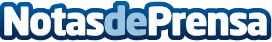 Javier Cárdenas entrevista a una persona acogida a la Ley de Segunda Oportunidad con Repara tu Deuda El programa ‘Levántate OK’ recoge cada semana el testimonio de personas sin deudas gracias a la Ley de Segunda OportunidadDatos de contacto:David Guerrero655 95 67 35Nota de prensa publicada en: https://www.notasdeprensa.es/javier-cardenas-entrevista-a-una-persona Categorias: Nacional Derecho Finanzas Televisión y Radio Cataluña http://www.notasdeprensa.es